Agricultural Science Program Student Learning Outcome Mapping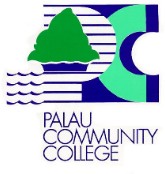 Course (CLO), Program (PLO), Institutional (ILO)Program Description: This program is designed to equip students with employable skills/knowledge or for the pursuit of a higher education in the field of agricultural science.PLO-ILO MappingCLO-PLO-ILO MappingAG 111 - Introduction to Tropical AgricultureAn orientation to Agricultural Science which provides an overview of the fundamental principles of the field. The course stresses agriculture in the tropics and Micronesia, covering a variety of topics in plant science to animal science. It also introduces students to the various careers and occupations which are included in the field of agriculture. This course includes laboratory and field investigations, and field trips to local agricultural production sites.AG 122 - Soil TechnologyThis course covers identification, preparation and fertilization of soils, amendments, potting media, sterilization, mulching, and composting methods.  It also includes soil testing, microbiology, and soil moisture.AG 123 - General Animal HusbandryThis course is designed to provide instruction in the principles of efficient animal production. It covers topics in general farm breeds, anatomy, physiology, genetics, nutrition, feeds and feeding, housing management, sanitation and animal health and disease control.AG 124 - Plant ScienceThis course introduces students to the basic principles of plant classification, structure, growth, reproduction, propagation, and utilization. The course emphasizes plant science from an agricultural standpoint, stressing its importance in everyday agriculture.AG 214 - Horticultural Crop ProductionThis course introduces the principles of plant growth, classification of crop plants, soils and soil preparation, planting, fertilizing, harvesting, and general management of crop production.  The course emphasizes tropical vegetable crops, root crops, and fruit/tree crops.AG 215 - Poultry and Swine ProductionThis course provides general instruction in the techniques of poultry and swine production, including breed selection, feeding, housing management, and disease control.  It emphasizes poultry and swine production in the tropics.AG 216 - Tropical Landscape HorticultureThis course is designed to prepare students for job entry in landscaping private homes, schools, hotels, government buildings, and recreation areas. This course covers landscape arts, style, and design; identification of ornamental and landscape plants; nursery production of ornamental plants; and landscape establishment and maintenance.AG 219 - Crop ProtectionThis course provides the student with theoretical and practical skills in crop protection, including identification and control of insects, weeds, and pathogens.  Emphasis in the course is on integrated management of the main crop pests in the Pacific Islands through an understanding of the basic principles of agroecology.AG 220 - Farm ManagementThis course provides instruction in managing a small diversified farm, including the efficient use of farm resources, budgeting, credit and finance, planning, decision-making, farm records keeping, labor supervision, and marketing of farm goods. The emphasis of the course is on using these principles for a farm business in the Pacific Region.AG 223 - InternshipThis course provides the student practical training in Agricultural Science.  With the assistance of an instructor-coordinator, the student is assigned to work under a supervisor in a governmental department or a private business firm in order to learn through an actual work experience.Program Learning OutcomesInstitutional Learning OutcomesStudents will develop competent agricultural skills with ethical standards in their commitment to develop their respective agricultural sectorsStudents will demonstrate scientific knowledge and skills of a prospective entrepreneurStudents will recognize the value and develop awareness in preserving diversities of the environmentStudents will effectively deliver relevant extension services providing quality services and assistance to agriculture sectorsCritical Thinking and Problem Solving: Analyze and solve problems by using informed judgment based on evidence, sound reasoning, and/or creativity to differentiate facts from opinions and to specify solutions and their consequences.Communication: Effectively communicate, both orally and in writing, thoughts in a clear, well- organized manner to persuade, inform and/or convey ideas in academic, work, family and community settings.Quantitative and Technological Competence: Use mathematical skills appropriate to our technological society by analyzing and solving problems that are quantitative in nature and use technology for informational, academic, personal and professional needs.Diversity: Understand and appreciate differences in cultures and behaviors between the self and others by demonstrating respect, honesty, fairness, and ethical principles in both personal and professional life.Civic Responsibility: Apply the principles of civility and morality to situations in the contexts of a healthy family, work, community, environment and world.Aesthetics: Apply numerous means of inquiry to experience and appreciate the values of arts and nature.PLOsILOsILOsILOsILOsILOsILOsPLOsILO 1ILO 2ILO 3ILO 4ILO 5ILO 6PLO 1XXXXXXPLO 2XXXXXXPLO 3XXXXXXPLO 4XXXXXXCLOStudents will be able to:PLOPLOPLOPLOILOILOILOILOILOILOCLOStudents will be able to:PLO 1PLO 2PLO 3PLO 4ILO 1ILO 2ILO 3ILO 4ILO 5ILO 61. Explain the factors affecting yields of tropical crops.XXXXXXXX2. Demonstrate procedures in restoring and maintaining soil organic matter undercontinuous cultivation.XXXXXXXXX3. Classify tropical plants based on theireconomic uses.XXXXX4. Describe the reproductive physiology of farm animals.XXX5. Perform the practices in animal nutrition.XXXXXXCLOStudents will be able to:PLOPLOPLOPLOILOILOILOILOILOILOCLOStudents will be able to:PLO 1PLO 2PLO 3PLO 4ILO 1ILO 2ILO 3ILO 4ILO 5ILO 61. Identify the major, secondary and micronutrients and properly apply to growing crops.XXXXXXX2. Perform the process of soil sampling andrecommend fertilizers and lime applications.XXXXXXXX3. Determine the effects of soil pH to plants.XXXX4. Demonstrate efficiency in composting usingproper materials.XXXXXX5. Prepare ideal soil mixes using organicamendments.XXXXXCLOStudents will be able to:PLOPLOPLOPLOILOILOILOILOILOILOCLOStudents will be able to:PLO 1PLO 2PLO 3PLO 4ILO 1ILO 2ILO 3ILO 4ILO 5ILO 61. Identify and state the functions of the internal organs of a male and female chicken.XXXXX2. Describe the six functions of a good ration.XXXXX3. Identify the major functions of the basicnutrient groups and their feeds sources.XXXXXX4. Discuss the use of artificial insemination andembryo transfer in animal science.XXXXXX5. Identify and describe reproductive organs of pigs and explain fertilization, gestation, parturition, and estrus cycle.XXXXXXCLOStudents will be able to:PLOPLOPLOPLOILOILOILOILOILOILOCLOStudents will be able to:PLO 1PLO 2PLO 3PLO 4ILO 1ILO 2ILO 3ILO 4ILO 5ILO 61. Identify the various structures of plants andstate their functions.XXXXX2. Explain the factors that influence and affectplant growth and development.XXXXXXXX3. Perform the different methods of plantpropagation.XXXXX4. Demonstrate the systems of land conservationpractices.XXXXXXX5. Diagnose deficiency symptoms of minerals and recommend the right kind of fertilizermaterials.XXXXXXXXCLOStudents will be able to:PLOPLOPLOPLOILOILOILOILOILOILOCLOStudents will be able to:PLO 1PLO 2PLO 3PLO 4ILO 1ILO 2ILO 3ILO 4ILO 5ILO 61. Demonstrate efficiency in land preparation forcrop production.XXXXXXXX2. Perform the different methods of plantpropagation.XXXXX3. Perform the production practices of commontropical root crops.XXXXXXXXX4. Perform the production practices of tropical vegetables.XXXXXXXXX5. Perform the production practices of tropicalfruit trees.XXXXXXXXXCLOStudents will be able to:PLOPLOPLOPLOILOILOILOILOILOILOCLOStudents will be able to:PLO 1PLO 2PLO 3PLO 4ILO 1ILO 2ILO 3ILO 4ILO 5ILO 61. Identify and describe the different types andbreeds of chicken.XXXXX2. Describe the desirable characteristics ofchicken when selecting a breed.XXXXX3. Explain the management practices in differentstages of chicken growth.XXXXXXX4. Identify local feed supplements and explain their importance to poultry rations.XXXXXX5. Identify and describe the different types andbreeds of swine.XXXXX6. Perform the feeding programs for the differentgrowth stages of swine.XXXXXXXX7. Demonstrate accepted management practices inswine raising from prebreeding to weaning to market.XXXXXXXXX8. Explain the factors to consider when selecting asuitable breed of swine.XXXXXCLOStudents will be able to:PLOPLOPLOPLOILOILOILOILOILOILOCLOStudents will be able to:PLO 1PLO 2PLO 3PLO 4ILO 1ILO 2ILO 3ILO 4ILO 5ILO 61. Propagate tropical ornamental plants andobserve the practices of a successful nursery management.XXXXX2. Demonstrate the different ways of arranging plant materials.XXXXXXXX3. Perform proper ways of installing trees andshrubs.XXXXXXXXXX4. Describe how flower boarders and flowerbedsare used in landscaping.XXXXXXXX5. Design a flower planting.XXXXXXXXCLOStudents will be able to:PLOPLOPLOPLOILOILOILOILOILOILOCLOStudents will be able to:PLO 1PLO 2PLO 3PLO 4ILO 1ILO 2ILO 3ILO 4ILO 5ILO 61. Define agroecology and discuss the basic principles, concepts, and practices and explain the importance of agroecology in crop protection.XXXXXXXXXX2. Identify and describe some of the insect pests of important root crops in the Pacific region and explain the preventive and controlmeasures.XXXXXXXXX3. Identify and describe some of the insect pests of important crops in the Pacific region and explain the preventive and control measures.XXXXXXXXX4. Identify and describe some of the insect pests of fruits and other trees in the Pacific region and explain the preventive and controlmeasures.XXXXXXXXX5. Explain the safety procedures in the use of synthetic chemicals including handling, storage,and disposal.XXXXXXXXXCLOStudents will be able to:PLOPLOPLOPLOILOILOILOILOILOILOCLOStudents will be able to:PLO 1PLO 2PLO 3PLO 4ILO 1ILO 2ILO 3ILO 4ILO 5ILO 61. Explain the process of decision-making and beable to discuss the decision-making environment in Agriculture.XXXXXXX2. Discuss the procedures for selecting enterprises.XXXXXXX3. Explain and give examples of the toolsnecessary for measuring management performance.XXXXXXX4. Explain the difference between specialization and diversification and list the advantages anddisadvantages for each.XXXXXXXXX5. Discuss the importance of capital and credit inAgriculture.XXXXX6. Explain the different systems of employinglabor resources.XXXXXXXCLOStudents will be able to:PLOPLOPLOPLOILOILOILOILOILOILOCLOStudents will be able to:PLO 1PLO 2PLO 3PLO 4ILO 1ILO 2ILO 3ILO 4ILO 5ILO 61. Demonstrate proper employee behaviors and workhabits.XXXXXXXXXX2. Perform agriculture tasks as assigned by a sitesupervisor.XXXXXXXXXX